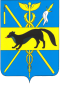 АДМИНИСТРАЦИЯБОГУЧАРСКОГО МУНИЦИПАЛЬНОГО РАЙОНАВОРОНЕЖСКОЙ ОБЛАСТИКомиссия по соблюдению требований к служебному поведению руководителями муниципальных учреждений Богучарского муниципального района Воронежской области, подведомственных администрации Богучарского муниципального района Воронежской области и урегулированию конфликта интересовРЕШЕНИЕот «17» января  2020  г. № 1                       г. БогучарО рассмотрении представления прокуратуры Богучарского района от 23.12.2019 № 2-2-2019 «Об устранении нарушений законодательства о противодействии коррупции».Заслушав информацию Самодуровой Н.А., заместителя главы администрации Богучарского муниципального района – руководителя аппарата администрации района, в соответствии с распоряжением администрации Богучарского муниципального района от 17.04.2018  № 83-р «О порядке сообщения руководителями муниципальных учреждений Богучарского муниципального района Воронежской области, подведомственных администрации Богучарского муниципального района Воронежской области, о возникновении личной заинтересованности при исполнении должностных обязанностей, которая приводит или может привести к конфликту интересов, и утверждении Положения о комиссии по соблюдению требований к служебному поведению руководителями муниципальных учреждений Богучарского муниципального района Воронежской области, подведомственных администрации Богучарского муниципального района Воронежской области и урегулированию конфликта интересов», комиссия по соблюдению требований к служебному поведению руководителями муниципальных учреждений Богучарского муниципального района Воронежской области, подведомственных администрации Богучарского муниципального района Воронежской области и урегулированию конфликта интересов р е ш и л а :1. Ткачеву Игорю Викторовичу - руководителю МКУ «Управление по образованию и молодежной политике Богучарского муниципального района»:1. Привлечь к дисциплинарной ответственности путем объявления замечания:1. Директора МКУ «Дубравская СОШ»2. Директора МКОУ «Дьяченковская СОШ»3. Директора МКОУ «Богучарска СОШ № 2» 4. Директора МКОУ «Терешковская ООШ»5. Директора МКОУ «Южанская ООШ» 6. Директора МКОУ «Богучарский лицей» 7. Директора МКОУ «Лебединская СОШ» 8. Директора МКОУ «Липчанская ООШ»9. Директора МКОУ «Монастырщинская СОШ»10. Директора МКОУ «Лофицкая ООШ» 11. Директора МКОУ «Старотолучеевская ООШ»12. Директора МКОУ «Полтавская ООШ» 13. Директора МКОУ «Луговская СОШ» 14. Директора МКОУ «Твердохлебовская СОШ» 15. Директора МКОУ «Криничанская ООШ» 16. Директора МКОУ «Богучарская СОШ № 1»17. Директора МКОУ «Вишневская ООШ» 18. Директора МКОУ «Данцевская ООШ» 19. Директора МКОУ «Шуриновская ООШ»2. Привлечь к дисциплинарной ответственности главного специалиста МКУ «Управление по образованию и молодежной политике Богучарского муниципального района» в виде лишения 50% ежемесячного денежного поощрения.3. Привлечь к дисциплинарной ответственности специалиста по кадрам МКУ «Управление по образованию и молодежной политике Богучарского муниципального района в виде объявления замечания.4. МКУ «Управление по образованию и молодежной политике Богучарского муниципального района» привести в соответствие с требованиями действующего законодательства единую информационную систему, содержащую информацию о закупках, об исполнении контрактов.Председателя комиссии 	                                                   Н.А. Самодурова